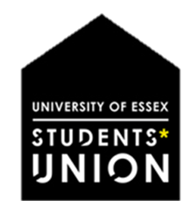 What is Bipolar Disorder?Bipolar Disorder is a problem that affects your mood; you may experience manic or hypomanic episodes, depressive episodes, or potentially some psychotic symptoms. You may switch between these emotions rapidly and without any reasoning. Manic episode:Happy, euphoric, uncontrollably excitedIrritated and agitated, easily distractedVery confident and adventurousTalking a lot and being friendly, out of character actionsSleeping very little, may be rude and aggressiveMisusing drugs or alcohol, taking serious risks with safetySpending money unusuallyDepressive episode:May feel unhappy or ashamed of your manic episodeDown, upset, tearfulTired, Sluggish, unable to enjoy things you usually doLow self-esteem, feeling guilty, hopeless and agitatedHaving trouble sleeping, eating too much or too littleMisusing drugs or alcohol, being withdrawn or avoiding peopleBeing Physically less active, self-harming or attemptingTreatment and Self careBi-Polar disorder is different for every person, and different treatments can be used to help combat the condition, treatment should help you maintain stable moods and manage your symptoms; therapy and medication are popular treatments. Cognitive behavioural therapy, interpersonal therapy and behavioural couples therapy are different types of therapies for bipolar disorder depending on your situation These can help you to understand and make sense of your condition, and reflect on its impactIdentify early warning signs and symptomsDevelop strategies to cope with early symptomsMake crisis plans, and set goals for staying wellSelf-care: monitor your mood, understand your triggers and learn your warning signs, this will allow you to take action to minimise the impact when episodes come on. Looking after your physical health is also important to keeping your mood stable.Help and HotlinesMind: 0300 123 3393, provide counselling and information around mental illnessBipolar UK: 0333 323 3880Samaritans: 116 123, 24hr emotional supportYour GPYour Line Manager/ HR/ Colleague/ friend are also available to support